AVISO DE REALIZAÇÃO DE PROVA DE CONCEITOPREGÃO ELETRÔNICO Nº 010/2022Processo nº 11556/2022PROCURADORIA GERAL DO MUNICÍPIO - PROGEMA Coordenadoria Geral de Gestão institucional da Prefeitura Municipal de Cabo Frio, através do Pregoeiro nomeado pela Portaria nº 3.748 de 01 de abril de 2022, comunica aos interessados que fará realizar Prova de Conceito no dia 10/08/2022, às 10:00 horas, através da plataforma de reunião virtual “GoTo Meeting”, por meio do seguinte link: https://meet.goto.com/914008181, referente ao Pregão nº 010/2022 para  AQUISIÇÃO DE LICENÇA DE USO DE SISTEMA INFORMATIZADO E INTEGRADO (SOFTWARE), VIA WEB, ONLINE, PARA CONTROLE DE PROCESSOS ADMINISTRATIVOS E JUDICIAIS, GESTÃO ELETRÔNICA DE DOCUMENTOS E WORKFLOW, INCLUINDO INSTALAÇÃO, IMPLANTAÇÃO, CUSTOMIZAÇÃO, TESTES, MANUTENÇÃO, SUPORTE TÉCNICO E TREINAMENTO. Maiores informações poderão ser obtidas e dirimidas das 09:00 às 17:00 horas, diariamente, exceto sábados, domingos e feriados, através do telefone nº (0xx22) 3199-9017 ou 3199-9018, ramal 255, por e-mail cogecol@cabofrio.rj.gov.br e no site da Prefeitura: “www.cabofrio.rj.gov.br”. https://transparencia.cabofrio.rj.gov.br/licitacaolista.php?id=652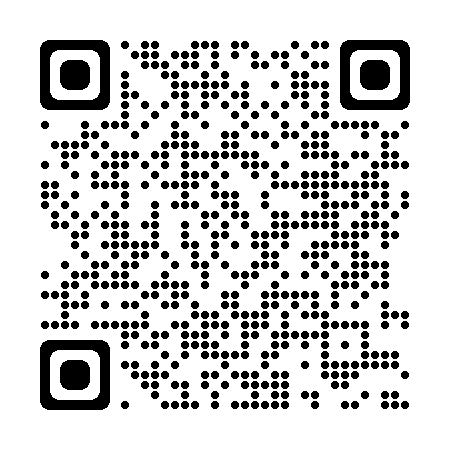 Cabo Frio/RJ, 29 de julho de 2022.